2. fejezetTumnus úr titkos megbízatásaTartozik hozzá PPT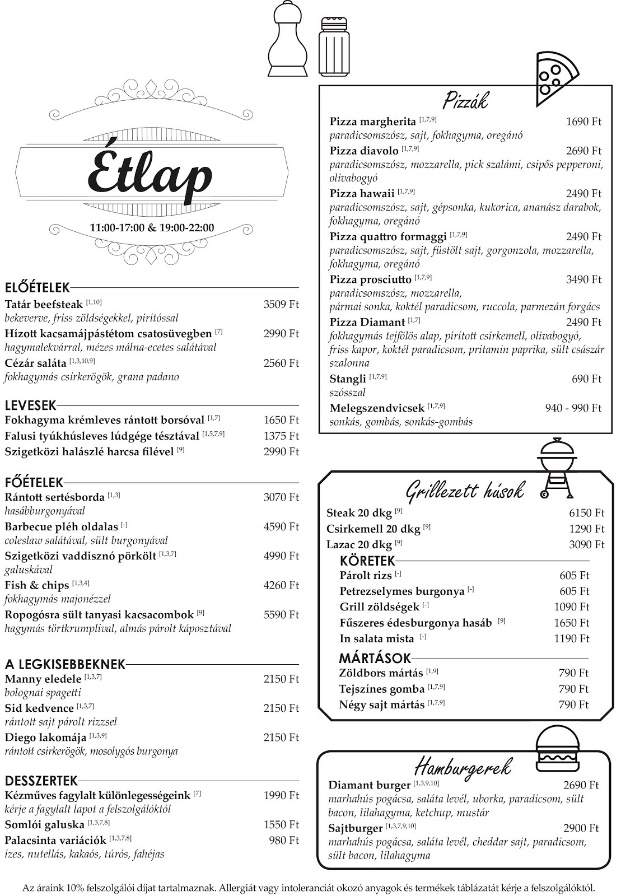 Feladatok összesítő táblázataFeladatok összesítő táblázataFeladatok összesítő táblázataFeladatok összesítő táblázataFeladatok összesítő táblázataKötelező feladatokKiegészítő feladatokKiegészítő feladatokHázi feladatHázi feladat1.a,1.b, 2., 4.a, 4.b, 4.c, 4.d, 6., 12.a, 12.bEgyszerűbbNehezebbEgyszerűbbNehezebb1.a,1.b, 2., 4.a, 4.b, 4.c, 4.d, 6., 12.a, 12.b1.c, 1d., 5.a, 5.b, 8., 11.b1.d, 10., 11.a3., 9.vázlat kiegészítéseolvasni: 3. fejezetet3.c, 7.JelmagyarázatJelmagyarázatérzelmi ráhangolódást segítő feladat/okrávezető feladat/oka feladat továbbgondolásaabban az esetben alkalmazzuk, ha egy feladat kapcsán többféle feladatot, tevékenységet is felajánlunk@azokat a feladatokat jelöli, melyek digitálisan is elérhetőekMit akarunk elérni?Mit akarunk elérni?Feladatok, tevékenységekleírásaFeladatok, tevékenységekleírásaMunkaformákMunkaformákEszközökJegyzete-im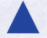 27./1.a  A munkafüzet feladatainak egy része a szövegértés ellenőrzését, a regény eseményeinek nyomon követését szolgálja, más részük a szöveg feldolgozása kapcsán feleleveníthető fogalmazási ismeretekre és az ismeretbővítésre koncentrál.Ebben az esetben Lucy és Tumnus párbeszédének megfigyeltetése elsősorban tartalmi szempontból fontos, hiszen az olvasók a két szereplő párbeszédén keresztül először nyerhetnek betekintést egy másodlagos világba, ami egy, a valóságtól függetlenül létező, kitalált univerzum.Ezen túl itt kerül fókuszba a regény egyik legfontosabb, további eseményeket generáló kérdése:„ – Akkor voltaképpen ember vagy?”A munkafüzet feladatainak egy része a szövegértés ellenőrzését, a regény eseményeinek nyomon követését szolgálja, más részük a szöveg feldolgozása kapcsán feleleveníthető fogalmazási ismeretekre és az ismeretbővítésre koncentrál.Ebben az esetben Lucy és Tumnus párbeszédének megfigyeltetése elsősorban tartalmi szempontból fontos, hiszen az olvasók a két szereplő párbeszédén keresztül először nyerhetnek betekintést egy másodlagos világba, ami egy, a valóságtól függetlenül létező, kitalált univerzum.Ezen túl itt kerül fókuszba a regény egyik legfontosabb, további eseményeket generáló kérdése:„ – Akkor voltaképpen ember vagy?”Elevenítsétek fel a 27. oldalon található fogalommagyarázat segítségével a párbeszéd fogalmát, tartalmi és formai jegyeitOsszátok két nagy csoportra – fiúk és lányok csoportjára – az osztály tanulóit!Tegyétek a gyerekek elé a szövegrész alábbi idézeteit!1.„ Ez itt Narnia földje – felelte a faun – a lámpaoszloptól egészen a Cair Paravel kastélyáig.”2.„ Ó, Éva lánya Ruhásszekrényországból, a messzi Vidékiház városából…….”A lányok próbálják meg elképzelni Narniát, az első idézetből kiindulva! A fiúk Tumnus bőrébe bújva tegyék meg ugyanezt a 2. idézet alapján! Írják le néhány mondattal a fogalmazásfüzetükbe, hogy milyennek képzelik el az adott országot (Narnia, Ruhásszekrényország)!A feladat utasítása néhány gyermek számára túl általános lehet, ezért szükség esetén gondolattérképpel indítsátok a munkát! Szedjétek össze gondolattérkép segítségével, hogy mi mindent láthatunk egy országjáró körút során (földrajzi képződmények, állatok, növények, épületek stb.)!Biztassátok a gyerekeket, hogy lehetőség szerint minél inkább rugaszkodjanak el a valóságtól!Beszéljetek arról is, hogy mennyire nehéz vagy könnyű elrugaszkodni az általunk ismert, általunk valóságosnak tartott világtól!Elevenítsétek fel a 27. oldalon található fogalommagyarázat segítségével a párbeszéd fogalmát, tartalmi és formai jegyeitOsszátok két nagy csoportra – fiúk és lányok csoportjára – az osztály tanulóit!Tegyétek a gyerekek elé a szövegrész alábbi idézeteit!1.„ Ez itt Narnia földje – felelte a faun – a lámpaoszloptól egészen a Cair Paravel kastélyáig.”2.„ Ó, Éva lánya Ruhásszekrényországból, a messzi Vidékiház városából…….”A lányok próbálják meg elképzelni Narniát, az első idézetből kiindulva! A fiúk Tumnus bőrébe bújva tegyék meg ugyanezt a 2. idézet alapján! Írják le néhány mondattal a fogalmazásfüzetükbe, hogy milyennek képzelik el az adott országot (Narnia, Ruhásszekrényország)!A feladat utasítása néhány gyermek számára túl általános lehet, ezért szükség esetén gondolattérképpel indítsátok a munkát! Szedjétek össze gondolattérkép segítségével, hogy mi mindent láthatunk egy országjáró körút során (földrajzi képződmények, állatok, növények, épületek stb.)!Biztassátok a gyerekeket, hogy lehetőség szerint minél inkább rugaszkodjanak el a valóságtól!Beszéljetek arról is, hogy mennyire nehéz vagy könnyű elrugaszkodni az általunk ismert, általunk valóságosnak tartott világtól!frontális munkaegyéni munkafrontális munkafrontális munkaegyéni munkafrontális munkamunkafüzetfogalmazás-füzetgondolat-térkép@A háromszög részhez tartozik egy digitális feladat, melynek címe: Eddigiek áttekintéseEzt a feladatot érdemes az 1.b feladat előtt elvégezni.Megtalálható: Itt!A háromszög részhez tartozik egy digitális feladat, melynek címe: Eddigiek áttekintéseEzt a feladatot érdemes az 1.b feladat előtt elvégezni.Megtalálható: Itt!27./1.cFogalmazd meg egy mondatban, hogy te honnan érkeznél meg Narnia földjére!Fogalmazd meg egy mondatban, hogy te honnan érkeznél meg Narnia földjére!frontális munkafrontális munka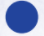 @A kör részhez tartozik egy digitális feladat, melynek címe: Találkozás a faunnalMegtalálható: Itt!A kör részhez tartozik egy digitális feladat, melynek címe: Találkozás a faunnalMegtalálható: Itt!@A kör részhez tartozik egy digitális feladat, melynek címe: Rokon értelmű szavakMegtalálható: Itt!A kör részhez tartozik egy digitális feladat, melynek címe: Rokon értelmű szavakMegtalálható: Itt!@A kör részhez tartozik egy digitális feladat, melynek címe: Tumnus úr süteményeMegtalálható: Itt!A kör részhez tartozik egy digitális feladat, melynek címe: Tumnus úr süteményeMegtalálható: Itt!28./2.A hiányos párbeszéd kiegészítésére vonatkozó feladat hozzásegíti a gyerekeket, hogy belehelyezkedjenek a történetbe, és a szereplők fejével gondolkodjanak.Fontos, hogy a gyerekek megtapasztalják, hogy párbeszéd esetében is elengedhetetlen, hogy a beszélgetőpartnerek mondatai között legyen tartalmi összefüggés. A feladat kapcsán tapasztaltassátok meg ennek fontosságát!A hiányos párbeszéd kiegészítésére vonatkozó feladat hozzásegíti a gyerekeket, hogy belehelyezkedjenek a történetbe, és a szereplők fejével gondolkodjanak.Fontos, hogy a gyerekek megtapasztalják, hogy párbeszéd esetében is elengedhetetlen, hogy a beszélgetőpartnerek mondatai között legyen tartalmi összefüggés. A feladat kapcsán tapasztaltassátok meg ennek fontosságát!A gyerekek keressenek vissza párbeszédes részeket az Olvasókönyvükben található szövegekből!Olvassanak fel minél többet!Az egyes párbeszédek kapcsán beszéljétek meg, hogy milyen plusz információkra tehettek szert az olvasók a szereplők beszélgetése nyomán! Vizsgáljátok meg azt is, hogy a szerzett információk birtokában élményszerűbbé, elképzelhetőbbé váltak-e az események!A gyerekek keressenek vissza párbeszédes részeket az Olvasókönyvükben található szövegekből!Olvassanak fel minél többet!Az egyes párbeszédek kapcsán beszéljétek meg, hogy milyen plusz információkra tehettek szert az olvasók a szereplők beszélgetése nyomán! Vizsgáljátok meg azt is, hogy a szerzett információk birtokában élményszerűbbé, elképzelhetőbbé váltak-e az események!egyéni munkafrontális munkaegyéni munkafrontális munkaOlvasókönyv28./2.SzerepjátékKiszámoló segítségével jelöljék ki a gyerekek az egyik osztálytársukat!A kiválasztott tanulónak az lesz a feladata, hogy beleképzelje magát egy olyan szituációba, amelyben két ember beszélget egymással (a vevő beszélget a piacon a vásárlóval) majd bele kell bújnia az egyik szereplő bőrébe.Az elképzelt párbeszédből csak annak a szereplőnek a mondatait mondhatja ki hangosan, akinek a bőrébe bújt.A többieknek a hiányos párbeszéd alapján ki kell találniuk, hogy hol és kivel beszélget. SzerepjátékKiszámoló segítségével jelöljék ki a gyerekek az egyik osztálytársukat!A kiválasztott tanulónak az lesz a feladata, hogy beleképzelje magát egy olyan szituációba, amelyben két ember beszélget egymással (a vevő beszélget a piacon a vásárlóval) majd bele kell bújnia az egyik szereplő bőrébe.Az elképzelt párbeszédből csak annak a szereplőnek a mondatait mondhatja ki hangosan, akinek a bőrébe bújt.A többieknek a hiányos párbeszéd alapján ki kell találniuk, hogy hol és kivel beszélget. frontális munkafrontális munkapapírcetli-ken különböző szituációk28./2.A gyerekek a feladat nehezebb változatát is kipróbálhatják. Ebben az esetben egyénileg kell kitalálniuk, hogy hol és kivel beszélget az osztálytársuk, majd bele kell bújniuk a másik szereplő bőrébe, és ki kell találniuk, hogy vajon mi lehetett az elhangzottakat feltételezhetően megelőző vagy azt követő (ez megegyezés kérdése) mondat, vagy akár kérdés. Az ellenőrzés során majd ki fog derülni, hogy ki járt a legközelebb az igazsághoz.A gyerekek a feladat nehezebb változatát is kipróbálhatják. Ebben az esetben egyénileg kell kitalálniuk, hogy hol és kivel beszélget az osztálytársuk, majd bele kell bújniuk a másik szereplő bőrébe, és ki kell találniuk, hogy vajon mi lehetett az elhangzottakat feltételezhetően megelőző vagy azt követő (ez megegyezés kérdése) mondat, vagy akár kérdés. Az ellenőrzés során majd ki fog derülni, hogy ki járt a legközelebb az igazsághoz.frontális munkafrontális munka28./3.Szóbeli kifejezőkészség fejlesztése beszélgetésen keresztül.Szóbeli kifejezőkészség fejlesztése beszélgetésen keresztül.A feladat elvégzése előtt vizsgáljátok meg közösen a gyerekekkel ezt a bevásárlókosarat: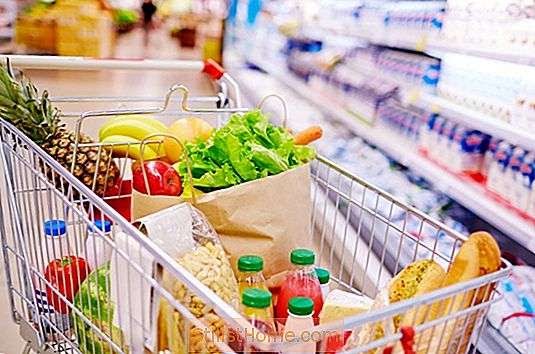 Forrás: 5 szakértői étkezési tervező megosztja a bevásárlási titkát - Élelmiszer - 2021 (designeline.com)A gyerekek sorolják fel, hogy mi minden található benne!Miben lehetett más Tumnus csomagja?A feladat elvégzése előtt vizsgáljátok meg közösen a gyerekekkel ezt a bevásárlókosarat:Forrás: 5 szakértői étkezési tervező megosztja a bevásárlási titkát - Élelmiszer - 2021 (designeline.com)A gyerekek sorolják fel, hogy mi minden található benne!Miben lehetett más Tumnus csomagja?frontális munkafrontális munkalaptop, projektor28./3.Szóbeli kifejezőkészség fejlesztése beszélgetésen keresztül.Szóbeli kifejezőkészség fejlesztése beszélgetésen keresztül.A feladat elvégzése előtt vizsgáljátok meg egy mai étterem étlapját a gyerekekkel közösen!Milyen fő kategóriák vannak benne?Mi az, amit szívesen megkóstolnál erről az étlapról?Melyik az az étel, amit még sosem kóstoltál meg?Van-e olyan étel az étlapon, amit te is el tudsz készíteni? Vagy segédkeztél-e már valamelyik étel elkészítésében a szüleidnek?(Az utolsó oldalon látható nagy méretben az étlap.)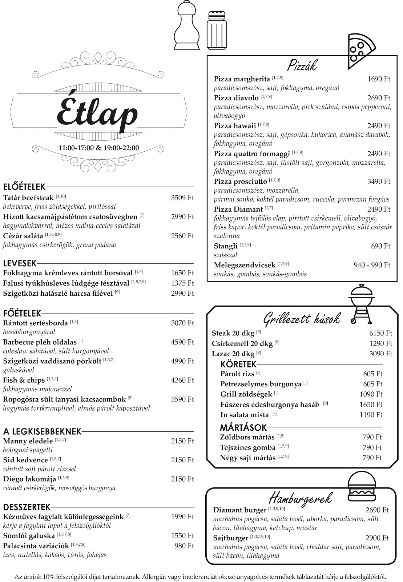 Forrás:Duna-Korzó Étlap | Diamant Hotel ****A feladat elvégzése előtt vizsgáljátok meg egy mai étterem étlapját a gyerekekkel közösen!Milyen fő kategóriák vannak benne?Mi az, amit szívesen megkóstolnál erről az étlapról?Melyik az az étel, amit még sosem kóstoltál meg?Van-e olyan étel az étlapon, amit te is el tudsz készíteni? Vagy segédkeztél-e már valamelyik étel elkészítésében a szüleidnek?(Az utolsó oldalon látható nagy méretben az étlap.)Forrás:Duna-Korzó Étlap | Diamant Hotel ****frontális munkafrontális munkalaptop, projektor29./4.a–dElevenítsétek fel a 4.a feladatban található fogalommagyarázat segítségével a leírás fogalmát, tartalmi és formai jegyeit!Előzetes felkészülésként írjatok minden rendezési elvnek megfelelően (távolitól a közeli felé, közelitől a távoli felé, középpontosan) leírásokat az iskola minden gyermek által ismert helyiségeiről!Olvassátok fel ezeket!A gyerekeknek az lesz a feladatuk, hogy az elhangzott leírás alapján kitalálják, hogy az iskola melyik helyiségéről van szó, és felismerjék a leírás rendezési elvét.Elevenítsétek fel a 4.a feladatban található fogalommagyarázat segítségével a leírás fogalmát, tartalmi és formai jegyeit!Előzetes felkészülésként írjatok minden rendezési elvnek megfelelően (távolitól a közeli felé, közelitől a távoli felé, középpontosan) leírásokat az iskola minden gyermek által ismert helyiségeiről!Olvassátok fel ezeket!A gyerekeknek az lesz a feladatuk, hogy az elhangzott leírás alapján kitalálják, hogy az iskola melyik helyiségéről van szó, és felismerjék a leírás rendezési elvét.frontális munkafrontális munkafrontális munkafrontális munkamunkafüzetelőkészített leírások29./4.a–dVetítsd ki a gyerekek elé a felolvasott leírások egyikét, és bővítsétek ki azt közösen minél több melléknévvel, jelzős szerkezettel!Vetítsd ki a gyerekek elé a felolvasott leírások egyikét, és bővítsétek ki azt közösen minél több melléknévvel, jelzős szerkezettel!frontális munkafrontális munkalaptop, projektor29./4.a–dA gyerekek gyűjtsenek minél több melléknevet, jelzős szerkezetet a tantermük leírásához!Határozzák meg egyénileg a tantermük leírásának rendezési elvét, és készítsék el írásban a leírást!A gyerekek olvassanak fel minél többet az elkészült leírások közül!A többieknek az lesz a feladata, hogy felismerjék a leírás rendezési elvét, véleményezzék az elhangzottakat, illetve szükség esetén, lássák el egymást jó tanácsokkal.A gyerekek gyűjtsenek minél több melléknevet, jelzős szerkezetet a tantermük leírásához!Határozzák meg egyénileg a tantermük leírásának rendezési elvét, és készítsék el írásban a leírást!A gyerekek olvassanak fel minél többet az elkészült leírások közül!A többieknek az lesz a feladata, hogy felismerjék a leírás rendezési elvét, véleményezzék az elhangzottakat, illetve szükség esetén, lássák el egymást jó tanácsokkal.egyéni munkaegyéni munkafogalmazás-füzet29./4.dEgyüttműködési készség fejlesztése a tervezés, kivitelezés, bemutatás során.Szóbeli kifejezőkészség fejlesztése a barlang szóbeli bemutatásán keresztül. Együttműködési készség fejlesztése a tervezés, kivitelezés, bemutatás során.Szóbeli kifejezőkészség fejlesztése a barlang szóbeli bemutatásán keresztül. A feladat elvégzése után a gyerekek rendeződjenek 3-4 fős csoportokba, és készítenek egy barlangot szabadon választott technikával!A gyerekek eldönthetik, hogy Tumnus úr barlangját vagy a 4.e feladat előtt látható barlangot készítik el közösen.Lehet gyurmából, papírból, újrahasznosított hulladékból…Az elkészült munkákat a csoport egyik tagja szóbeli leírással mutassa be, egy másik tagja pedig vigye körbe az osztályban!A feladat elvégzése után a gyerekek rendeződjenek 3-4 fős csoportokba, és készítenek egy barlangot szabadon választott technikával!A gyerekek eldönthetik, hogy Tumnus úr barlangját vagy a 4.e feladat előtt látható barlangot készítik el közösen.Lehet gyurmából, papírból, újrahasznosított hulladékból…Az elkészült munkákat a csoport egyik tagja szóbeli leírással mutassa be, egy másik tagja pedig vigye körbe az osztályban!csoportmunkaegyéni munkacsoportmunkaegyéni munkapapír, gyurma, újrahaszno-sítható hulladék, ragasztó, olló 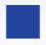 @@A négyzet részhez tartozik egy digitális feladat, melynek címe: Találkozás a faunnalMegtalálható: Itt!A négyzet részhez tartozik egy digitális feladat, melynek címe: Találkozás a faunnalMegtalálható: Itt!30./6.30./6.A feladat elvégzése után hallgassatok meg a gyerekekkel a következő zenékből 1-1 percet! szomorú dallam: (9) 2 Hours of Sad Instrumental Music | Piano, Cello, Violin - YouTubeandalító dallam: (9) Relaxing Harp Music: Sleep Music, Meditation Music, Spa Music, Study Music, Instrumental Music ★49 - YouTubemókás dallam: (9) Happy instrumental music - YouTubeMajd beszélgessetek az alábbi kérdésekről:Milyen érzések kerítenek hatalmukba, ha hallgatjuk őket? Milyen a hangmagasságuk/a tempójuk/a hangszínük/a hangerejük?A feladat elvégzése után hallgassatok meg a gyerekekkel a következő zenékből 1-1 percet! szomorú dallam: (9) 2 Hours of Sad Instrumental Music | Piano, Cello, Violin - YouTubeandalító dallam: (9) Relaxing Harp Music: Sleep Music, Meditation Music, Spa Music, Study Music, Instrumental Music ★49 - YouTubemókás dallam: (9) Happy instrumental music - YouTubeMajd beszélgessetek az alábbi kérdésekről:Milyen érzések kerítenek hatalmukba, ha hallgatjuk őket? Milyen a hangmagasságuk/a tempójuk/a hangszínük/a hangerejük?frontális munkalaptop, hangszóró31./8.31./8.Szóbeli kifejezőkészség fejlesztése beszélgetésen keresztül.Empátiakészség fejlesztése érzelmek felismertetésével, ok-okozati összefüggések megfogalmaztatásával.Szóbeli kifejezőkészség fejlesztése beszélgetésen keresztül.Empátiakészség fejlesztése érzelmek felismertetésével, ok-okozati összefüggések megfogalmaztatásával.Beszélgessetek a gyerekekkel az alábbi képről! Hoztam nektek egy képet!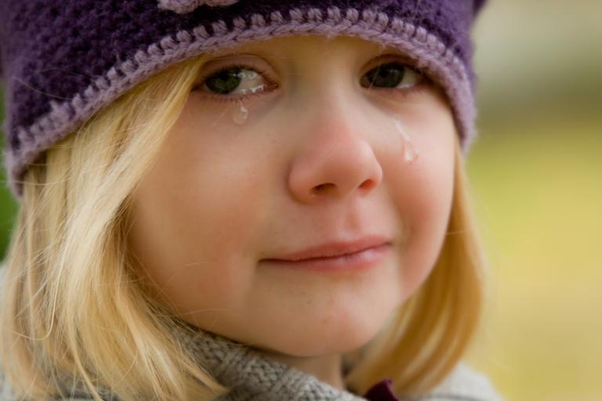 Forrás:Why does my child cry so much? - QuoraMikor láttál utoljára sírni valakit? Milyen érzések kerítettek a hatalmukba? Te mikor sírtál utoljára?Emlékszel még a kiváltó okra? Hogy érezted magad sírás közben?Miért lehet fontos szerinted a sírás?Miért helytelen, ha valakit csúfolnak azért, mert sír?Beszélgessetek a gyerekekkel az alábbi képről! Hoztam nektek egy képet!Forrás:Why does my child cry so much? - QuoraMikor láttál utoljára sírni valakit? Milyen érzések kerítettek a hatalmukba? Te mikor sírtál utoljára?Emlékszel még a kiváltó okra? Hogy érezted magad sírás közben?Miért lehet fontos szerinted a sírás?Miért helytelen, ha valakit csúfolnak azért, mert sír?frontális munkalaptop, projektor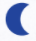 33./12.a–b33./12.a–bAz egyes fejezetek végén található, az egyes szövegrészek kulcsmondataiból álló vázlatot többféle célra is felhasználhatjátok.Ezek:a vázlat bővítésével a lényeg tömör, lényegre törő megfogalmazásának gyakoroltatására,a vázlat szűkítésével kulcsszavak fogalmának elmélyítéséreszóbeli szövegalkotás gyakoroltatására a vázlat alapján történő történetmondással.Az egyes fejezetek végén található, az egyes szövegrészek kulcsmondataiból álló vázlatot többféle célra is felhasználhatjátok.Ezek:a vázlat bővítésével a lényeg tömör, lényegre törő megfogalmazásának gyakoroltatására,a vázlat szűkítésével kulcsszavak fogalmának elmélyítéséreszóbeli szövegalkotás gyakoroltatására a vázlat alapján történő történetmondással.A fejezet végén található táblázat vázlatpontjainak segítségével gyakoroltassátok a gyerekekkel, hogyan kell röviden és tömören összefoglalni az olvasott fejezet tartalmát szóban! A fejezet végén található táblázat vázlatpontjainak segítségével gyakoroltassátok a gyerekekkel, hogyan kell röviden és tömören összefoglalni az olvasott fejezet tartalmát szóban! frontális munkamunkafüzet33./12.a–b33./12.a–bA gyerekek bővítsék ki a vázlatpontokat, és azok felhasználásával írjanak egy rövid elbeszélő fogalmazást a fejezet legfontosabb eseményeiről! A gyerekek bővítsék ki a vázlatpontokat, és azok felhasználásával írjanak egy rövid elbeszélő fogalmazást a fejezet legfontosabb eseményeiről! egyéni munkafoglamazás-füzet33./12.a–b33./12.a–bA tanulók szűkítsék a vázlatpontokat, kulcsszavak használatával írjanak vázlatot!A tanulók szűkítsék a vázlatpontokat, kulcsszavak használatával írjanak vázlatot!egyéni munkafogalmazás-füzetHázi feladat, a következő tanóra előkészítése, a feldolgozni kívánt fejezet olvastatásával.Házi feladat, a következő tanóra előkészítése, a feldolgozni kívánt fejezet olvastatásával.A következő órára olvassátok el otthon a 3. fejezetet!A következő órára olvassátok el otthon a 3. fejezetet!